3rd Annual IBXHBA Skeet Shoot Sponsorship OpportunityOur 3rd Annual Skeet Shoot is scheduled for 3/21/23 at Hunter’s Pointe Sporting Clay, located at 506 Decoy Dr., Washington, NC. We would love to have YOU as a Sponsor! Your tax-deductible donation is a wonderful way to support your local Inner Banks Home Builders Association.Platinum Sponsor $2000Name/Logo on all event advertising & website for 30 daysLogo on five stations on courseTwo 4-member teamsGold Sponsor $1000Name/Logo on registration banner & website for 30 daysLogo on three stations on courseOne 4-member teamSilver Sponsor $750Name/Logo on registration bannerOne 4-member teamBronze Sponsor $500Name/Logo on registration BannerLogo signage at picnic areasStation Sponsor $100Name/Logo on one station on courseSponsor Level:Platinum/Gold/Silver/Dinner/Station(Please Circle One)Company Name: ____________________________________________________Contact Person: _____________________________________________________Address: ___________________________________________________________Phone: ____________________________________________________________Email: _____________________________________________________________You may complete your sponsorship form and donation at www.ibxhba.org under the event tab, or you may complete and mail this form with your check to:IBXHBAPO Box 605Greenville, NC 27835If you need additional information or having any questions, please call Beth at 252-702-8366.Thank you for your tax-deductible donation of your local Inner Banks Home Builders Association!!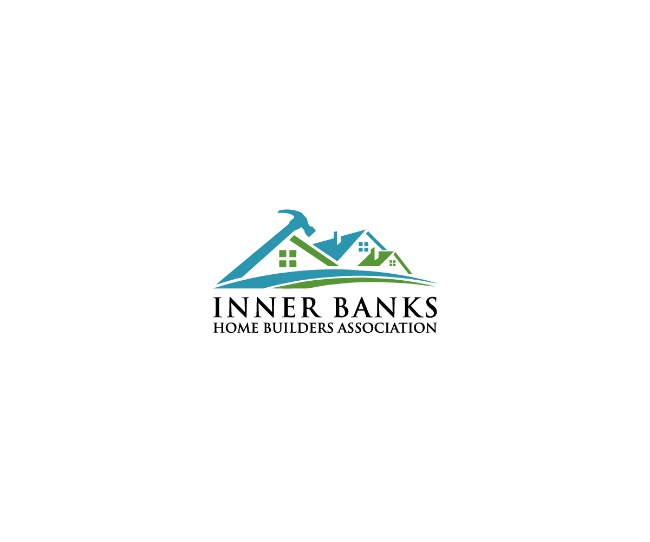 